Annex # 4 Closet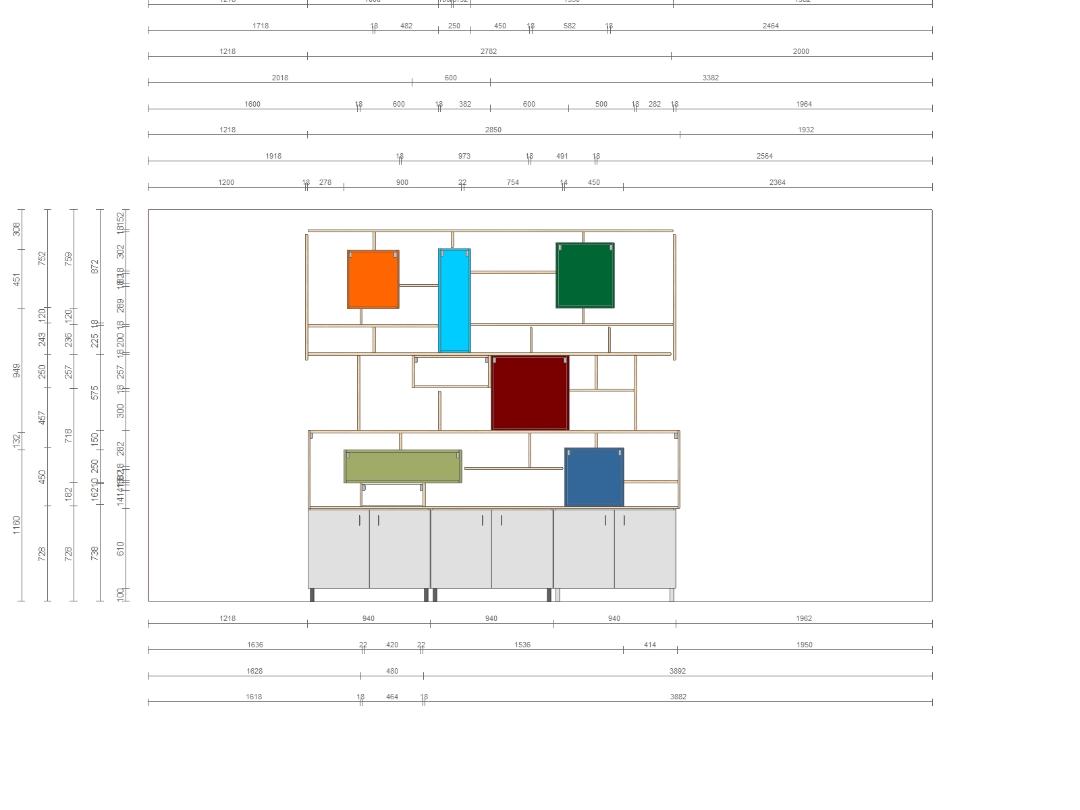 